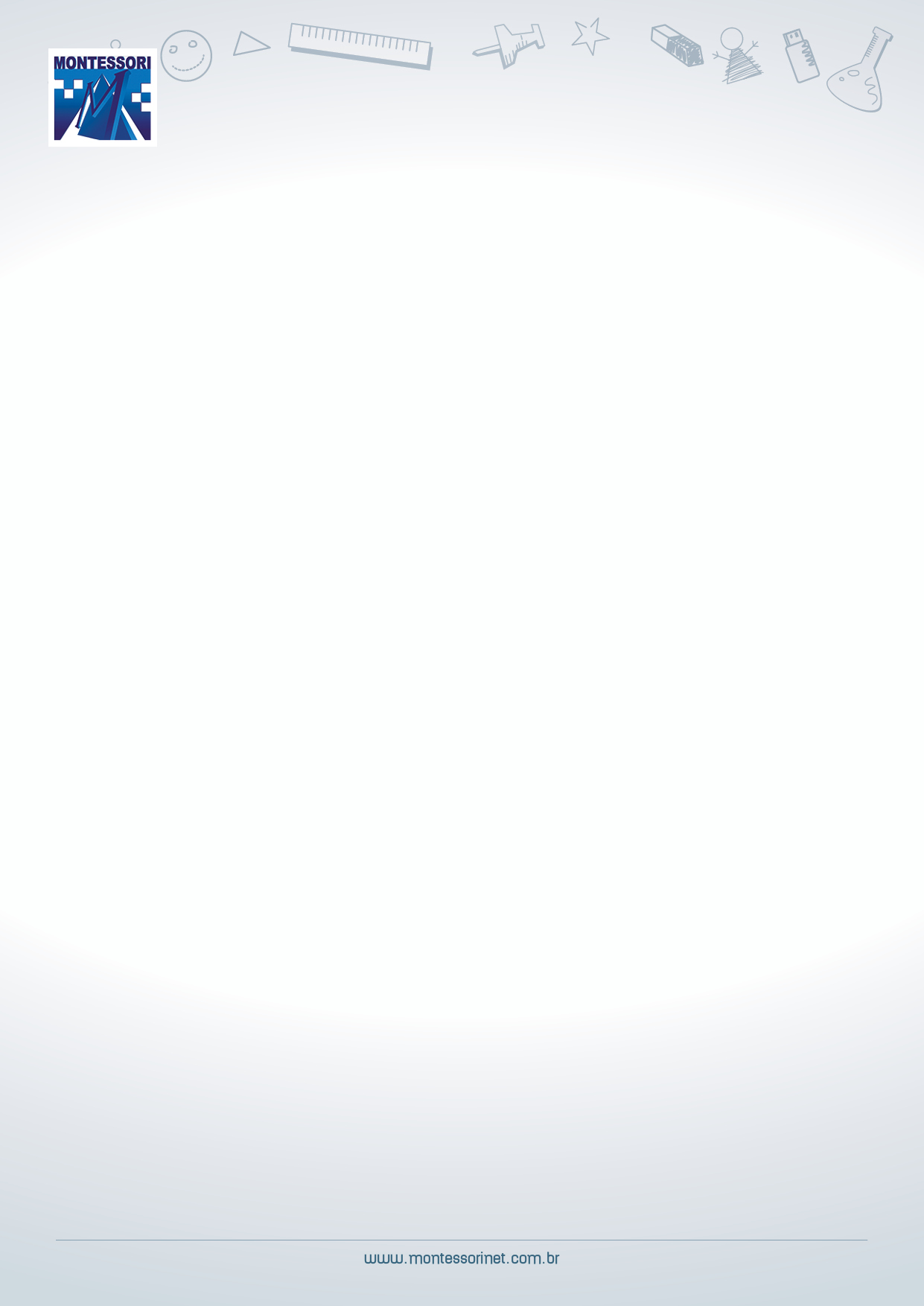 Data para entrega* dos materiais de 18/1 à 22/1 *Todo material deve ser etiquetado com o nome do aluno(a) e a turmaObservações:Os itens de PAPEIS E FOLHAS* poderão ficar armazenados na papelaria com o envio do VALE para a escola;O material do ano anterior que ainda estiver em bom estado pode ser reaproveitado;A lista de material estará disponível nas papelarias: Papelaria Tia Wi 5011-4155 Lumar Papelaria 5011-4948 E-mail: papelaria@lumarpapelaria.com.brESCRITA2Estojos de zíper com divisórias2Borrachas - branca Faber Castell6Lápis grafite nº 02 4Canetas esferográficas- cores: preta/azul/coloridas1Caneta de retroprojetor preta, duas pontas *Somente para alunos novos2Caneta Marca Texto florescente1Conjunto de canetas hidrográficas (canetinha) 12 cores 1Giz de Cera 1Caixa de lápis de cor 24 cores TRIS ou FABER-CASTELL2Colas branca Tenaz 110 grs.2Colas bastão GIOTTO ou PRITT 40g1Apontador com depósito1Tesoura sem ponta MUNDIALRÉGUAS e COMPASSO1Régua de 30 cm1Régua 15 cm1Esquadro1Transferidor 1801Compasso com grafitesCADERNOS e PASTAS5Cadernos Universitários Brochura, capa dura GRANDE de 48 fls. (Port/Mat/ Geo/Hist/Cien)4Pastas Romeu e Julieta (macho e fêmea de Papelão) - COR: AZUL1Pasta MALETA Ofício com 4 cm de espessura - COR: AZUL1Pasta ZIP-ZAP (zíper) para guardar as réguas - COR: TRANSPARENTE1Caixa organizadora POLIBRAS (280x120x175)- COR: AZULPEDAGÓGICO1Dicionário Português - NOVA ORTOGRAFIA1Jogo Pedagógico (sugestões: quebra-cabeça, jogos de tabuleiro, jogos coletivos) *Somente para alunos novosARTES1Pincel chato nº 21Pincel chato nº 141Kit tinta guache – 12 cores1Kit tinta PVA para Artesanato – 6 cores11 metro de plástico grosso e transparente1Camiseta para trabalho de pintura (pode ser do papai ou da mamãe)4Massas de E.V.A. – 50 grs (cores sortidas)1Tela para pintura 20X3011Rolo durex largo transparente *Somente para alunos novosRolo fita crepe larga branca *Somente para alunos novos2Massinha de modelar UTI GUTI ou ACRILEX – 12 coresPAPÉIS e FOLHAS100Folhas de papel Sulfite A4 branca *Somente para alunos novos1Papel TEXTURA VISUAL 3 - ECOCORES A4, 7 cores, 36 fls.- Novaprint1Papel LISO - ECOCORES A4, 21 cores, 42 fls.- Novaprint1Bloco CANSON BRANCO ou CREME A4 ,140 grs, 20 fls4Folhas de EVA LISO -  CORES SORTIDAS2Folhas de EVA GLITER -  CORES SORTIDAS2Folhas de Papel CREPOM -  CORES SORTIDAS *Somente para alunos novos4Metros TNT COR: ROXO (sem corte) *Somente para alunos novos4Metros TNT COR: PRETO (sem corte) *Somente para alunos novosHIGIENE1Bolsinha de higiene com Creme Dental e Escova Dental (trocar a cada 3 meses)4Caixas de lenço de papel *Somente para alunos novos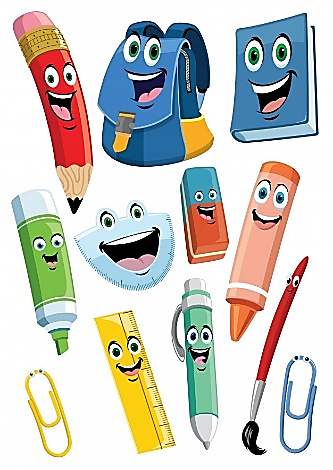 LIVRO PARADIDÁTICO (LEITURA)2Os títulos do Livro serão entregue na 1ª Reunião de Pais